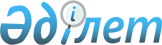 Об установлении стоимости разового талона за право реализации товаров на рынках территории города Жезказгана на 2009 год
					
			Утративший силу
			
			
		
					Решение Жезказганского городского маслихата Карагандинской области от 23 декабря 2008 года N 11/118. Зарегистрировано Управлением юстиции города Жезказган Карагандинской области 8 января 2009 года N 8-2-72. Утратило силу - решением Жезказганского городского маслихата Карагандинской области от 22 декабря 2009 года N 19/223      Сноска. Утратило силу решением Жезказганского городского маслихата Карагандинской области от 22.12.2009 N 19/223.

      В соответствии с Кодексом Республики Казахстан от 12 июня 2001 года "О налогах и других обязательных платежах в бюджет (Налоговый кодекс)" городской Маслихат РЕШИЛ:



      1. Установить стоимость разового талона за право реализации товаров на рынках территории города Жезказгана на 2009 год согласно приложению.



      2. Признать утратившим силу решение городского Маслихата от 21 декабря 2007 года N 3/29 "Об установлении стоимости разового талона за право реализации товаров на рынках территории города Жезказгана на 2008 год" (зарегистрированное управлением юстиции города Жезказгана N 8-2-55 от 29 января 2008 года и официально опубликованное в газете "Жезказганская газета" N 2 (2) от 8 февраля 2008 года).



      3. Настоящее решение вводится в действие по истечении десяти дней после официального опубликования.



      4. Контроль за исполнением данного решения возложить на постоянные комиссии городского Маслихата.      Председатель сессии                        Н. Ярмак      Секретарь городского Маслихата             К. Абдиров      Согласовано:      Начальник

      налогового управления

      по городу Жезказган                        Ахметов Б.Д.

Приложение к решению

Жезказганского городского маслихата

от 23 декабря 2008 года N 11/118Расчет стоимости разового талона за право реализации товаров на рынках города Жезказгана      Примечание:

      1. Стоимость разовых талонов за торговлю шашлыками и курами гриль устанавливается в размере 21,45 % от месячного расчетного показателя на всех рынках города.

      2. Полученную сумму от месячного расчетного показателя в % округлить свыше 50 тиын в сторону увеличения до 1 тенге, меньше 50 тиын в сторону уменьшения.

      3. В дальнейшем стоимость разовых талонов будет изменяться в зависимости от месячного расчетного показателя.
					© 2012. РГП на ПХВ «Институт законодательства и правовой информации Республики Казахстан» Министерства юстиции Республики Казахстан
				Наименование рынкаСпециализацияВид торгового местаСтоимость разового талона на 1 день в процентах от месячного расчетного показателяРынок "Шаруа", Фирма "Арат" город Жезказган, улица Некрасова, 67промышленныйбольшой прилавок16,5Рынок "Шаруа", Фирма "Арат" город Жезказган, улица Некрасова, 67промышленныймалый прилавок11,8Рынок "Шаруа", Фирма "Арат" город Жезказган, улица Некрасова, 67промышленныйс машин39,3Рынок "Шаруа", Фирма "Арат" город Жезказган, улица Некрасова, 67продуктовыйпродуктовый, мясной прилавок18,10Рынок "Шаруа", Фирма "Арат" город Жезказган, улица Некрасова, 67продуктовыйовощи-фрукты11,8Рынок "Шаруа", Фирма "Арат" город Жезказган, улица Некрасова, 67продуктовыйс машин39,3Рынок "Нарык", ТОО "Панацея" город Жезказган, улица Некрасова 12промышленныйпавильон18,85Рынок "Нарык", ТОО "Панацея" город Жезказган, улица Некрасова 12промышленныйбольшой прилавок16,5Рынок "Нарык", ТОО "Панацея" город Жезказган, улица Некрасова 12промышленныймалый прилавок11,00Рынок "Нарык", ТОО "Панацея" город Жезказган, улица Некрасова 12промышленныйс машин39,3Рынок "Нарык", ТОО "Панацея" город Жезказган, улица Некрасова 12продуктовыймясной прилавок17,3Рынок "Нарык", ТОО "Панацея" город Жезказган, улица Некрасова 12продуктовыйпродуктовый прилавок17,3Рынок "Нарык", ТОО "Панацея" город Жезказган, улица Некрасова 12продуктовыйовощи-фрукты11Рынок "Нарык", ТОО "Панацея" город Жезказган, улица Некрасова 12продуктовыйс машин39,3Рынок "Мерей", город Жезказган, улица Некрасова, 60 апромышленныйбольшой прилавок18,1Рынок "Мерей", город Жезказган, улица Некрасова, 60 апромышленныйсредний прилавок16,5Рынок "Мерей", город Жезказган, улица Некрасова, 60 апромышленныймалый прилавок11,8Рынок "Арка", город Жезказган, улица Абая, 93промышленныйбольшой прилавок13,6Рынок "Арка", город Жезказган, улица Абая, 93промышленныймалый прилавок9,8Рынок "Арка", город Жезказган, улица Абая, 93продуктовыйбольшой прилавок14,6Рынок "Арка", город Жезказган, улица Абая, 93продуктовыймалый прилавок9,8Рынок "Орда", город Жезказган, улица Абая, 134реализация скотас загона10,3Рынок "Орда", город Жезказган, улица Абая, 134реализация скота с машинс машин15,5Рынок "Жансая" город Жезказган, улица Абаяпромышленныйприлавок18,85Рынок "Жансая" город Жезказган, улица Абаяпромышленныйреализация авто транспортных средств7,85Мини-рынок привокзальная площадь город Жезказганпромышленныйбольшой прилавок8,2Мини-рынок привокзальная площадь город Жезказганпромышленныймалый прилавок4,1Мини-рынок привокзальная площадь город Жезказганпродуктовыйбольшой прилавок8,2Мини-рынок привокзальная площадь город Жезказганпродуктовыймалый прилавок4,1